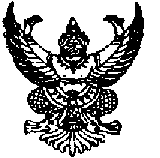                         บันทึกข้อความ	ส่วนราชการ   โรงเรียนสุรนารีวิทยา  อำเภอเมืองนครราชสีมา จังหวัดนครราชสีมาที่  ……………………………วันที่   …………………………………………………………………เรื่อง   ขอจัดตั้งกลุ่มการจัดกระบวนการ PLC “ชุมชนแหงการเรียนรูทางวิชาชีพ”เรียน   ผู้อำนวยการโรงเรียนสุรนารีวิทยา ด้วยโรงเรียนสุรนารีวิทยาได้จัดทำกิจกรรมการจัดกระบวนการ PLC “ชุมชนแหงการเรียนรูทางวิชาชีพ” (Professional Learning Community) เพื่อพัฒนาคุณภาพการศึกษา และพัฒนากระบวนการจัดการเรียนรู้ของครูให้มีประสิทธิภาพ ดังนั้นข้าพเจ้า………………………………………………………… ตำแหน่ง..........................................กลุ่มสาระการเรียนรู้/งาน................................................................................... ขอจัดตั้งกลุ่มปฏิบัติการขับเคลื่อนกระบวนการ  PLC “ชุมชนแหงการเรียนรูทางวิชาชีพ” ชื่อกลุ่ม............................................................................. เพื่อร่วมกันค้นหาปัญหาในการจัดกระบวนการเรียนรู้ อันนำไปสู่การออกแบบนวัตกรรมเพื่อการเปลี่ยนแปลงเชิงคุณภาพทั้งด้านวิชาชีพและผลสัมฤทธิ์ของนักเรียนในโรงเรียนสุรนารีวิทยา  โดยมีรายชื่อผู้ร่วมประชุมปฏิบัติการกลุ่ม PLC และโครงสร้างแผนการดำเนินงาน PLC ดังเอกสารแนบท้ายนี้              จึงเรียนมาเพื่อโปรดพิจารณา						      ลงชื่อ.....................................................							(........................................................)						 ตำแหน่ง...........................................................ข้อคิดเห็นของผู้อำนวยการโรงเรียน………………………………………………………………………………………………………………………………………………………………………………………………………………………………………………………………………………………………………………………………………………………………………………………………………………………………………………………………………………	 อนุญาตและให้ดำเนินการ		  ไม่อนุญาต เพราะ....................................................				   ลงชื่อ..........................................................             (นายโกศล  พงษ์พานิช)             ผู้อำนวยการโรงเรียนสุรนารีวิทยา     ………..../……………………/……………รายชื่อผู้ร่วม PLCชื่อกลุ่ม.............................................................................ที่ชื่อ – นามสกุลตำแหน่งปฏิบัติการสอนระดับรายวิชาที่สอนกลุ่มสาระการเรียนรู้1ประธาน2สมาชิก3สมาชิก4สมาชิก5สมาชิก6เลขานุการ